September 20, 2012To: 		Electric Generation SuppliersRe:		Meeting with Office of Competitive Market Oversight – October 22, 2012Docket No:	M-2009-2082042	By this Secretarial Letter, the Pennsylvania Public Utility Commission (Commission) announces a meeting that will be hosted by the Commission’s Office of Competitive Market Oversight (OCMO) on October 22, 2012 at 1:00 p.m. in Hearing Room 1, Commonwealth Keystone Building, Harrisburg, PA.  All electric generation suppliers (EGSs) marketing to or serving residential customers are expected to attend this meeting.  	The purpose of this meeting is for OCMO to outline the Commission’s regulatory requirements applicable to EGSs who are marketing to or serving residential customers.  In addition, OCMO will discuss the types of informal complaints that have been filed by consumers against EGSs and pass along general observations about the market that have been shared by customers.  Another segment of the meeting will focus on www.PAPowerSwitch.com and offer suggestions to EGSs participating in that forum.	EGSs marketing to or serving residential customers should respond to OCMO at ra-ocmo@pa.gov by September 28, 2012, acknowledging receipt of this letter and indicating whether they plan to attend this meeting.  Also, this response should identify the individuals at the EGS who should be included on the e-mail distribution list for this meeting and any follow-up correspondence.  	OCMO strongly encourages in-person participation in this meeting.  At this time, OCMO does not plan to make a call-in number available, but requests may be made in the responses to ra-ocmo@pa.gov and will be accommodated if possible.  Very truly yours,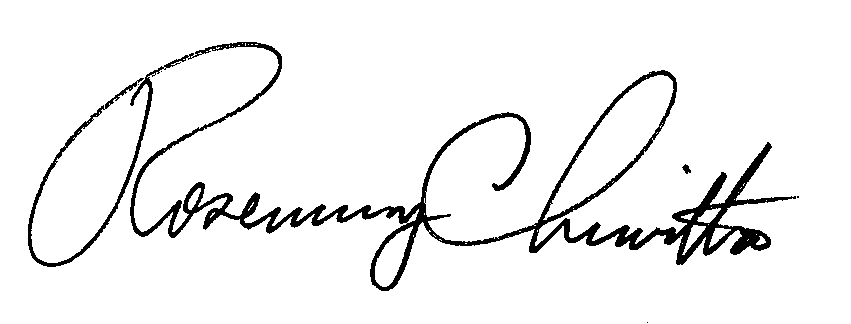 Rosemary ChiavettaSecretary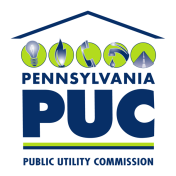 COMMONWEALTH OF  PUBLIC UTILITY COMMISSIONP.O. BOX 3265, HARRISBURG, PA 17105-3265IN REPLY PLEASE REFER TO OUR FILE 